ALHS PTSAMinutesJanuary 9, 2023Call to order  6:40pmClipboard Items and Volunteer Hours Principal’s report: Mr. May                1.January Newsletter: January Newsletter    2. AED’s -                                                                                                                                                                                          a. Where? Commons, Trainer’s Office, H-Hallway (between Comp. Gym & Aux. Gym). b. Working on purchasing one for the second floor and one for the PAC.                                                   3. 8th Grade Parents Night is Thursday January 12th, 7:00pm in the PAC.                                                 a. Department Chairs will be in the Commons for questions regarding texts, courses, etc.                                    b. General informational night4.January 13th, 2023: Talent Show Bell Schedule.                                                                                                                a. 2023 Talent Show and Early Release Bell Schedule (For Messenger)
5. No School Monday January 16th.
6. Fire Dill is Friday January 27th and is a rapid release, first rapid release since September. 7.ALHS Future Planning for Facilities Webpage.
8. Community Forum Fall 2022
9. Next Community Forum is February 2023 where topics include:                                                                a. Options for sites
b. Number of PK-5 school                                                                                                                            c.Conceptual images d. Potential costs                                                                                                                                                           10. Thank you for your support!       MIDTERM SCHEDULE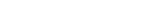 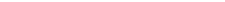 We do not have an “open campus” for exams. Students may not leave the building between exams if they have exams on the ends and none in the middle. If a student is finished with exams for the day, they may leave at the end of their last exam period. If a student does not have an exam first period, they do not need to come to school until their first exam period.  If, by chance, we have a calamity day on an exam day, we will follow the schedule of the exams missed on the calamity day the first day we return. Secretary: Julie BruggerApproval of November 2022 Minutes – Submit as filedTreasurer’s Report/Budget: Laura Butler From October 31, 2022 to November 30, 2022 Balance on Hand October 31, 2022 						$30,177.42Receipts:
Membership Dues Unit Portion - 2 members 					$4.50Craft Show Booth Fees - current year 						$3,070.00Craft Show - Lunches 								$70.00Other Fundrasing - Google Giveback 						$5.24OH PTA (membership money received) - 2 members 				$5.00National PTA (membership money received) - 2 members 				$4.50Receipts for Month 								$3,159.24TOTAL RECEIPTS 								$33,336.66Disbursements:
Craft show costs 								$295.00Other - petty cash 								$650.00Insurance – Liability								$75.00
Other Operating - Drama Club Boosters Donation 					$50.00Appropriations - Gifts to ALHS							$220.95
TOTAL DISBURSEMENTS 							$1,290.95Balance on November 30, 2022 						$32,045.71		Uncleared checks: 	#2097 - ALHS Drama Club Donation 						$50.00Total Uncleared Checks 							$50.00ENDING BANK BALANCE 							$32,095.71From November 30, 2022 to December 31, 2022 Balance on Hand December 31, 2022 					$32,045.71Receipts:
Membership Dues Unit Portion - 2 members 				$4.50Craft Show Raffle - PTA Scholarship 					$1,179.00Craft Show Admissions						$3,988.00 TOTAL 2022 craft show incomeCraft Show Booth Fees 						$1,970.00 (admissions, booths, lunches):Craft Show – Lunches							$626.00			$12,229.00 Craft Show - Petty Cash 						$650.00OH PTA (membership money received) - 2 members 			$5.00National PTA (membership money received) - 2 members 		$4.50Receipts for Month 							$8,427.00TOTAL RECEIPTS 							$40,472.71Disbursements: Craft Show 						$2,619.58Administrative - Exec Board 						$12.00TOTAL DISBURSEMENTS 						$2,631.58Balance on December 31, 2022 					$37,841.13Uncleared checks: Total Uncleared Checks ENDING BANK BALANCE 						$37,841.13Submitted by: Laura Butler, Treasurer - January 9, 2023 Financial Report Approved- 1st Kristen Masa		2nd- Ashley WhiteheadAudit done before next meetingPresident’s report: Audra Avarello Nominating Committee Appointment- Looking for someone to fill this roleIn need of a Treasurer, possibly BOE delegate (Still Meg for next year?), Fundraising (Laura Butler?)March Conference Dinners- March 10th- someone needs to fill this roleMembership: Katie BakerNov. -3 parents, Dec. – 2 parents, Jan- 1 student228 total members - 17 students, 164 parents, and 47 staffFundraising: Linda BelowSelling signs for yard for $15.00; looking to get order forms out soon with possible ready date in mid-AprilBoard of Education Report: Meg SherbanBoard meeting is tomorrow(1/10/2023) Looking for superintendent focus group- Meeting January 19. Also,there is a survey you can take. Community forum is February 23 for the building project.Council Delegate report: Kristen MasaAt November meeting the discussed holiday things going on at the schoolsPOTTS Awards ready to be picked upBattle of the Bands for council fundraiserNext meeting- January 30thCommittee Reports: Appropriations: Audra Avarello/Kristen Masa- No more requestsConference/Holiday Dinners:By-Laws:Craft Show: Alessia Lloyd/Ashley Whitehead-- Went well, 107 vendors, good feedback. Vendor applications will be sent out July 1st for next year’s show, which is on December 2nd              Legislation: PublicityReflections:Scholarship: Kristen Masa-$5,366.00 to disperse.  February 1 applications begin and are due February 28th. Staff Appreciation:Teacher Liaison:Volunteer Coordinator: Old BusinessNew BusinessAnnouncement Next meeting is Monday, February 13, 2023 (March 13, April 3, May 8)Adjourn 7:45pmTuesday, January 10 Wednesday January 11 Thursday January 12 Tuesday, January 10 Wednesday January 11 Thursday January 12 Tuesday, January 10 Wednesday January 11 Thursday January 12 Tuesday, January 10 Wednesday January 11 Thursday January 12 Arrive at least 15 minutes before your exam. Late entry may not be granted. Arrive at least 15 minutes before your exam. Late entry may not be granted. Arrive at least 15 minutes before your exam. Late entry may not be granted. Arrive at least 15 minutes before your exam. Late entry may not be granted. Exam 8:00 - 9:20 1st Period 2nd Period 4/5th Period Break 9:20 – 9:35 Exam 9:35 – 10:55 3rd Period 10th Period 6/7th Period Break 10:55 – 11:10 Exam 11:10 – 12:30 11th Period 12th Period 8/9th Period Individual Student Time 12:45 – 2:53 